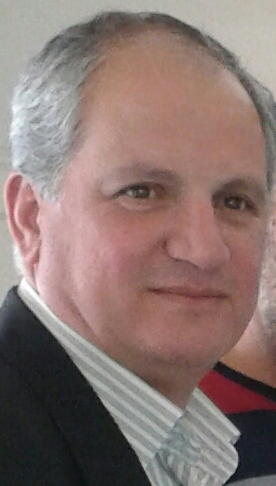 الكلية: :الطب البشريالاسم: محمد فراس رمضانجوال: 0938357867بريد الكتروني: firasramadan@hotmail,comالمرتبة العلمية:مدرسالاختصاص: باطنة / أمراض القلباسم الجامعة :جامعة كلود برنار , ليونعنوان الجامعة:فرنسا , ليونالصفة العلمية أو الإدارية:  نائب عميد للشؤون الادارية في جامعة البعثالاهتمامات العلمية والبحثية: أمراض القلبالاهتمامات العلمية والبحثية: أمراض القلبالمناصب العلمية والإدارية: رئيس قسم سابق  في جامعة القلمونالمناصب العلمية والإدارية: رئيس قسم سابق  في جامعة القلمون